InstructionsComplete this form by typing, then printing; or by printing, then writing legibly in blue or black ink.  Then mail it to the following address by the registration deadline.  Attach additional sheets if more space is needed.Washington State Department of EcologyGreenhouse Gas Reporting ProgramAir Quality ProgramP.O. Box 47600Olympia, WA 98504-7600The registration deadline is 60 days before your first report submission deadline.  This form must be resubmitted if any information on the form changes.Contact Ecology at ghgreporting@ecy.wa.gov or (360)-407-6811 if you have questions.Washington Greenhouse Gas Reporting Program: Certificate of RepresentationWashington Greenhouse Gas Reporting Program: Certificate of RepresentationWashington Greenhouse Gas Reporting Program: Certificate of RepresentationWashington Greenhouse Gas Reporting Program: Certificate of RepresentationWashington Greenhouse Gas Reporting Program: Certificate of RepresentationWashington Greenhouse Gas Reporting Program: Certificate of RepresentationWashington Greenhouse Gas Reporting Program: Certificate of RepresentationWashington Greenhouse Gas Reporting Program: Certificate of RepresentationCoR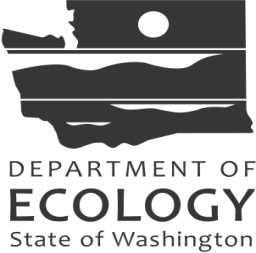 Washington State Department of EcologyGreenhouse Gas Reporting ProgramAir Quality ProgramP.O. Box 47600Olympia, WA 98504-7600Washington State Department of EcologyGreenhouse Gas Reporting ProgramAir Quality ProgramP.O. Box 47600Olympia, WA 98504-7600Washington State Department of EcologyGreenhouse Gas Reporting ProgramAir Quality ProgramP.O. Box 47600Olympia, WA 98504-7600ghgreporting@ecy.wa.gov (360)-407-6811Web site: http://www.ecy.wa.gov/programs/air/permit_register/ghg/ghg.htmlSee the second page of this form for instructions.ghgreporting@ecy.wa.gov (360)-407-6811Web site: http://www.ecy.wa.gov/programs/air/permit_register/ghg/ghg.htmlSee the second page of this form for instructions.ghgreporting@ecy.wa.gov (360)-407-6811Web site: http://www.ecy.wa.gov/programs/air/permit_register/ghg/ghg.htmlSee the second page of this form for instructions.ghgreporting@ecy.wa.gov (360)-407-6811Web site: http://www.ecy.wa.gov/programs/air/permit_register/ghg/ghg.htmlSee the second page of this form for instructions.ghgreporting@ecy.wa.gov (360)-407-6811Web site: http://www.ecy.wa.gov/programs/air/permit_register/ghg/ghg.htmlSee the second page of this form for instructions.ghgreporting@ecy.wa.gov (360)-407-6811Web site: http://www.ecy.wa.gov/programs/air/permit_register/ghg/ghg.htmlSee the second page of this form for instructions.ghgreporting@ecy.wa.gov (360)-407-6811Web site: http://www.ecy.wa.gov/programs/air/permit_register/ghg/ghg.htmlSee the second page of this form for instructions.ghgreporting@ecy.wa.gov (360)-407-6811Web site: http://www.ecy.wa.gov/programs/air/permit_register/ghg/ghg.htmlSee the second page of this form for instructions.1. Reporter Identification (as applicable and if available) – Enter the information below1. Reporter Identification (as applicable and if available) – Enter the information below1. Reporter Identification (as applicable and if available) – Enter the information below1. Reporter Identification (as applicable and if available) – Enter the information below1. Reporter Identification (as applicable and if available) – Enter the information below1. Reporter Identification (as applicable and if available) – Enter the information below1. Reporter Identification (as applicable and if available) – Enter the information below1. Reporter Identification (as applicable and if available) – Enter the information below1. Reporter Identification (as applicable and if available) – Enter the information belowFacility Reporters: EPA GHGRP IDFacility Reporters: EPA GHGRP IDFacility Reporters: EPA GHGRP IDFacility Reporters: EPA GHGRP IDFacility Reporters: EPA GHGRP IDTransportation Fuel Suppliers: WA DOL Fuel Tax License IDTransportation Fuel Suppliers: WA DOL Fuel Tax License IDTransportation Fuel Suppliers: WA DOL Fuel Tax License IDTransportation Fuel Suppliers: WA DOL Fuel Tax License IDTransportation Fuel Suppliers: WA DOL Fuel Tax License ID2. Facility/Supplier Information – Enter the information below2. Facility/Supplier Information – Enter the information below2. Facility/Supplier Information – Enter the information below2. Facility/Supplier Information – Enter the information below2. Facility/Supplier Information – Enter the information below2. Facility/Supplier Information – Enter the information below2. Facility/Supplier Information – Enter the information below2. Facility/Supplier Information – Enter the information below2. Facility/Supplier Information – Enter the information belowNameNameAddressAddressCity/State/ZipCity/State/ZipOwners and OperatorsOwners and Operators3. Representative Information – Enter the information below3. Representative Information – Enter the information belowDesignated RepresentativeDesignated RepresentativeDesignated RepresentativeDesignated RepresentativeAlternate Designated Representative (optional)Alternate Designated Representative (optional)Alternate Designated Representative (optional)NameNameOrganizationOrganizationMailing AddressMailing AddressCity/State/ZipCity/State/ZipPhone Number (Ext)Phone Number (Ext)Email AddressEmail Address4 .Certification Statement4 .Certification Statement4 .Certification Statement4 .Certification Statement4 .Certification Statement4 .Certification Statement4 .Certification Statement4 .Certification Statement4 .Certification StatementI certify that I was selected as the designated representative or alternate designated representative, as applicable, by an agreement binding on the owners and operators of the facility or binding on the supplier, as applicable.I certify that I have all the necessary authority to carry out my duties and responsibilities under chapter 173-441 WAC on behalf of the owners and operators of the facility and on behalf of suppliers, as applicable, and that each such owner and operator shall be fully bound by my representations, actions, inactions, or submissions.I certify that the supplier or owners and operators of the facility, as applicable, shall be bound by any order issued to me by Ecology, the Pollution Control Hearings Board, or a court regarding the facility or supplier.If there are multiple owners and operators of the facility or multiple suppliers, as applicable, I certify that I have given a written notice of my selection as the 'designated representative' or 'alternate designated representative,' as applicable, and of the agreement by which I was selected to each owner and operator of the facility and each supplier.I certify that I was selected as the designated representative or alternate designated representative, as applicable, by an agreement binding on the owners and operators of the facility or binding on the supplier, as applicable.I certify that I have all the necessary authority to carry out my duties and responsibilities under chapter 173-441 WAC on behalf of the owners and operators of the facility and on behalf of suppliers, as applicable, and that each such owner and operator shall be fully bound by my representations, actions, inactions, or submissions.I certify that the supplier or owners and operators of the facility, as applicable, shall be bound by any order issued to me by Ecology, the Pollution Control Hearings Board, or a court regarding the facility or supplier.If there are multiple owners and operators of the facility or multiple suppliers, as applicable, I certify that I have given a written notice of my selection as the 'designated representative' or 'alternate designated representative,' as applicable, and of the agreement by which I was selected to each owner and operator of the facility and each supplier.I certify that I was selected as the designated representative or alternate designated representative, as applicable, by an agreement binding on the owners and operators of the facility or binding on the supplier, as applicable.I certify that I have all the necessary authority to carry out my duties and responsibilities under chapter 173-441 WAC on behalf of the owners and operators of the facility and on behalf of suppliers, as applicable, and that each such owner and operator shall be fully bound by my representations, actions, inactions, or submissions.I certify that the supplier or owners and operators of the facility, as applicable, shall be bound by any order issued to me by Ecology, the Pollution Control Hearings Board, or a court regarding the facility or supplier.If there are multiple owners and operators of the facility or multiple suppliers, as applicable, I certify that I have given a written notice of my selection as the 'designated representative' or 'alternate designated representative,' as applicable, and of the agreement by which I was selected to each owner and operator of the facility and each supplier.I certify that I was selected as the designated representative or alternate designated representative, as applicable, by an agreement binding on the owners and operators of the facility or binding on the supplier, as applicable.I certify that I have all the necessary authority to carry out my duties and responsibilities under chapter 173-441 WAC on behalf of the owners and operators of the facility and on behalf of suppliers, as applicable, and that each such owner and operator shall be fully bound by my representations, actions, inactions, or submissions.I certify that the supplier or owners and operators of the facility, as applicable, shall be bound by any order issued to me by Ecology, the Pollution Control Hearings Board, or a court regarding the facility or supplier.If there are multiple owners and operators of the facility or multiple suppliers, as applicable, I certify that I have given a written notice of my selection as the 'designated representative' or 'alternate designated representative,' as applicable, and of the agreement by which I was selected to each owner and operator of the facility and each supplier.I certify that I was selected as the designated representative or alternate designated representative, as applicable, by an agreement binding on the owners and operators of the facility or binding on the supplier, as applicable.I certify that I have all the necessary authority to carry out my duties and responsibilities under chapter 173-441 WAC on behalf of the owners and operators of the facility and on behalf of suppliers, as applicable, and that each such owner and operator shall be fully bound by my representations, actions, inactions, or submissions.I certify that the supplier or owners and operators of the facility, as applicable, shall be bound by any order issued to me by Ecology, the Pollution Control Hearings Board, or a court regarding the facility or supplier.If there are multiple owners and operators of the facility or multiple suppliers, as applicable, I certify that I have given a written notice of my selection as the 'designated representative' or 'alternate designated representative,' as applicable, and of the agreement by which I was selected to each owner and operator of the facility and each supplier.I certify that I was selected as the designated representative or alternate designated representative, as applicable, by an agreement binding on the owners and operators of the facility or binding on the supplier, as applicable.I certify that I have all the necessary authority to carry out my duties and responsibilities under chapter 173-441 WAC on behalf of the owners and operators of the facility and on behalf of suppliers, as applicable, and that each such owner and operator shall be fully bound by my representations, actions, inactions, or submissions.I certify that the supplier or owners and operators of the facility, as applicable, shall be bound by any order issued to me by Ecology, the Pollution Control Hearings Board, or a court regarding the facility or supplier.If there are multiple owners and operators of the facility or multiple suppliers, as applicable, I certify that I have given a written notice of my selection as the 'designated representative' or 'alternate designated representative,' as applicable, and of the agreement by which I was selected to each owner and operator of the facility and each supplier.I certify that I was selected as the designated representative or alternate designated representative, as applicable, by an agreement binding on the owners and operators of the facility or binding on the supplier, as applicable.I certify that I have all the necessary authority to carry out my duties and responsibilities under chapter 173-441 WAC on behalf of the owners and operators of the facility and on behalf of suppliers, as applicable, and that each such owner and operator shall be fully bound by my representations, actions, inactions, or submissions.I certify that the supplier or owners and operators of the facility, as applicable, shall be bound by any order issued to me by Ecology, the Pollution Control Hearings Board, or a court regarding the facility or supplier.If there are multiple owners and operators of the facility or multiple suppliers, as applicable, I certify that I have given a written notice of my selection as the 'designated representative' or 'alternate designated representative,' as applicable, and of the agreement by which I was selected to each owner and operator of the facility and each supplier.I certify that I was selected as the designated representative or alternate designated representative, as applicable, by an agreement binding on the owners and operators of the facility or binding on the supplier, as applicable.I certify that I have all the necessary authority to carry out my duties and responsibilities under chapter 173-441 WAC on behalf of the owners and operators of the facility and on behalf of suppliers, as applicable, and that each such owner and operator shall be fully bound by my representations, actions, inactions, or submissions.I certify that the supplier or owners and operators of the facility, as applicable, shall be bound by any order issued to me by Ecology, the Pollution Control Hearings Board, or a court regarding the facility or supplier.If there are multiple owners and operators of the facility or multiple suppliers, as applicable, I certify that I have given a written notice of my selection as the 'designated representative' or 'alternate designated representative,' as applicable, and of the agreement by which I was selected to each owner and operator of the facility and each supplier.I certify that I was selected as the designated representative or alternate designated representative, as applicable, by an agreement binding on the owners and operators of the facility or binding on the supplier, as applicable.I certify that I have all the necessary authority to carry out my duties and responsibilities under chapter 173-441 WAC on behalf of the owners and operators of the facility and on behalf of suppliers, as applicable, and that each such owner and operator shall be fully bound by my representations, actions, inactions, or submissions.I certify that the supplier or owners and operators of the facility, as applicable, shall be bound by any order issued to me by Ecology, the Pollution Control Hearings Board, or a court regarding the facility or supplier.If there are multiple owners and operators of the facility or multiple suppliers, as applicable, I certify that I have given a written notice of my selection as the 'designated representative' or 'alternate designated representative,' as applicable, and of the agreement by which I was selected to each owner and operator of the facility and each supplier.5. Signature (sign and date on the lines below)5. Signature (sign and date on the lines below)5. Signature (sign and date on the lines below)5. Signature (sign and date on the lines below)5. Signature (sign and date on the lines below)5. Signature (sign and date on the lines below)5. Signature (sign and date on the lines below)5. Signature (sign and date on the lines below)5. Signature (sign and date on the lines below)Designated Representative SignatureDesignated Representative SignatureDesignated Representative SignatureDateDateDateDateDateAlternate Designated Representative SignatureAlternate Designated Representative SignatureAlternate Designated Representative SignatureDateDateDateDateDateThis signature also serves as an electronic signing agreement for any document submitted to the Department of Ecology’s GHG Reporting Program.This signature also serves as an electronic signing agreement for any document submitted to the Department of Ecology’s GHG Reporting Program.This signature also serves as an electronic signing agreement for any document submitted to the Department of Ecology’s GHG Reporting Program.This signature also serves as an electronic signing agreement for any document submitted to the Department of Ecology’s GHG Reporting Program.This signature also serves as an electronic signing agreement for any document submitted to the Department of Ecology’s GHG Reporting Program.This signature also serves as an electronic signing agreement for any document submitted to the Department of Ecology’s GHG Reporting Program.This signature also serves as an electronic signing agreement for any document submitted to the Department of Ecology’s GHG Reporting Program.This signature also serves as an electronic signing agreement for any document submitted to the Department of Ecology’s GHG Reporting Program.This signature also serves as an electronic signing agreement for any document submitted to the Department of Ecology’s GHG Reporting Program.To request ADA accommodation, call 360-407-6800, 711 (relay service), or 877-833-6341 (TTY).To request ADA accommodation, call 360-407-6800, 711 (relay service), or 877-833-6341 (TTY).To request ADA accommodation, call 360-407-6800, 711 (relay service), or 877-833-6341 (TTY).To request ADA accommodation, call 360-407-6800, 711 (relay service), or 877-833-6341 (TTY).To request ADA accommodation, call 360-407-6800, 711 (relay service), or 877-833-6341 (TTY).To request ADA accommodation, call 360-407-6800, 711 (relay service), or 877-833-6341 (TTY).To request ADA accommodation, call 360-407-6800, 711 (relay service), or 877-833-6341 (TTY).To request ADA accommodation, call 360-407-6800, 711 (relay service), or 877-833-6341 (TTY).To request ADA accommodation, call 360-407-6800, 711 (relay service), or 877-833-6341 (TTY).1. Reporter Identification (as applicable and if available)1. Reporter Identification (as applicable and if available)Enter either the facility ID or the supplier ID as applicable.  If you do not yet have a facility ID, then leave blank.Enter either the facility ID or the supplier ID as applicable.  If you do not yet have a facility ID, then leave blank.Facility Reporters EPA GHGRP IDFacility ID number assigned by EPA’s e-GGRT.  It is visible in e-GGRT and in your xml file.Transportation Fuel Suppliers: WA DOL Fuel Tax License ID:Your license number can be found here: http://www.dol.wa.gov/about/ftactivelists.html2. Facility/Supplier Information2. Facility/Supplier InformationNameFacility or supplier name.  AddressFacility or supplier address.  City/State/ZipFacility or supplier address.  Owners and OperatorsList the owner(s) and operator(s) of the facility or supplier.List as many as applicable.3. Representative Information3. Representative InformationDesignated Representative (DR) is required. Alternate Designated Representative (ADR) is optional.Designated Representative (DR) is required. Alternate Designated Representative (ADR) is optional.NameIndividual signing this form.  Use the column that matches the desired role.  The DR or ADR must also sign the emissions report when it is submitted.OrganizationSigner’s employer.Mailing AddressSigner’s address.  It will be used for correspondence and billing.City/State/ZipSigner’s address.  It will be used for correspondence and billing.Phone Number (Ext.)Signer’s phone number.  Optionally, you can also list fax number.Email AddressSigner’s email address.4 .Certification Statement4 .Certification StatementCertification StatementRead the certification statement.5. Signature5. SignatureDesignated Representative SignatureThe DR must sign the form.  DateDate form was signed by the DR.Alternate Designated Representative SignatureIf the facility or supplier has an ADR, then the ADR must sign the form.  DateDate form was signed by the ADR.